Essay planner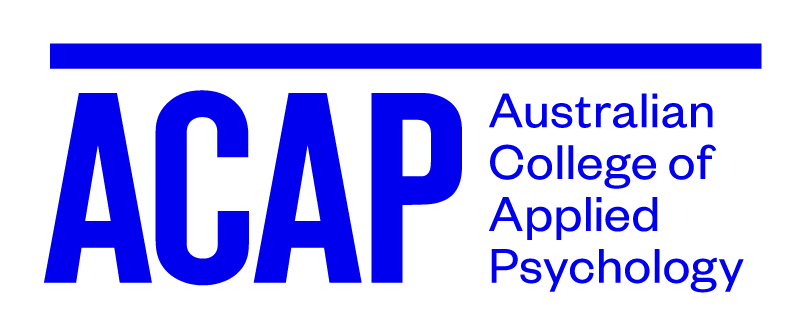 (Criminology )plan and prepareplan and preparestep 1Analyse the assignment task carefully and read the marking criteria. Clarify any points with your educator. Brainstorm your initial ideas in a mind map and use this to inform your research and create a plan. Analyse the assignment task carefully and read the marking criteria. Clarify any points with your educator. Brainstorm your initial ideas in a mind map and use this to inform your research and create a plan. step 1Analyse the assignment task carefully and read the marking criteria. Clarify any points with your educator. Brainstorm your initial ideas in a mind map and use this to inform your research and create a plan. Analyse the assignment task carefully and read the marking criteria. Clarify any points with your educator. Brainstorm your initial ideas in a mind map and use this to inform your research and create a plan. research and take notesresearch and take notesstep 2 This is often the most time-consuming stage of completing your essay.Search for relevant sources via the Library. See the Library guides.Keep a record of your quotes, paraphrased content and your own ideas. Avoid plagiarism by noting full bibliographic information and page numbers for quotes and paraphrases.Read and take effective notes .  Take notes under headings related to the essay question.  This is often the most time-consuming stage of completing your essay.Search for relevant sources via the Library. See the Library guides.Keep a record of your quotes, paraphrased content and your own ideas. Avoid plagiarism by noting full bibliographic information and page numbers for quotes and paraphrases.Read and take effective notes .  Take notes under headings related to the essay question. step 2 This is often the most time-consuming stage of completing your essay.Search for relevant sources via the Library. See the Library guides.Keep a record of your quotes, paraphrased content and your own ideas. Avoid plagiarism by noting full bibliographic information and page numbers for quotes and paraphrases.Read and take effective notes .  Take notes under headings related to the essay question.  This is often the most time-consuming stage of completing your essay.Search for relevant sources via the Library. See the Library guides.Keep a record of your quotes, paraphrased content and your own ideas. Avoid plagiarism by noting full bibliographic information and page numbers for quotes and paraphrases.Read and take effective notes .  Take notes under headings related to the essay question.  Review your plan and write your first draft Review your plan and write your first draftstep 3Review your mindmap; has your position changed? If so this is ok. Sometimes after conducting research we may discover new information. Update your plan if needed. Decide what points you will make to support your position and use them to plan your body paragraphsLook at the evidence you have collected how can it be organised together. For example: if you were writing an essay on the impacts of drugs you might group together economic factors and then social factors. You can include counter arguments, this is where you present arguments against your own and then point out the reasons they are wrong. Check your final plan against the question to make sure all your paragraphs are on topic and support your position. Use academic writing and include paragraphs that include topic sentences and supporting evidence to write your essay one paragraph at time. Review your mindmap; has your position changed? If so this is ok. Sometimes after conducting research we may discover new information. Update your plan if needed. Decide what points you will make to support your position and use them to plan your body paragraphsLook at the evidence you have collected how can it be organised together. For example: if you were writing an essay on the impacts of drugs you might group together economic factors and then social factors. You can include counter arguments, this is where you present arguments against your own and then point out the reasons they are wrong. Check your final plan against the question to make sure all your paragraphs are on topic and support your position. Use academic writing and include paragraphs that include topic sentences and supporting evidence to write your essay one paragraph at time. step 3Review your mindmap; has your position changed? If so this is ok. Sometimes after conducting research we may discover new information. Update your plan if needed. Decide what points you will make to support your position and use them to plan your body paragraphsLook at the evidence you have collected how can it be organised together. For example: if you were writing an essay on the impacts of drugs you might group together economic factors and then social factors. You can include counter arguments, this is where you present arguments against your own and then point out the reasons they are wrong. Check your final plan against the question to make sure all your paragraphs are on topic and support your position. Use academic writing and include paragraphs that include topic sentences and supporting evidence to write your essay one paragraph at time. Review your mindmap; has your position changed? If so this is ok. Sometimes after conducting research we may discover new information. Update your plan if needed. Decide what points you will make to support your position and use them to plan your body paragraphsLook at the evidence you have collected how can it be organised together. For example: if you were writing an essay on the impacts of drugs you might group together economic factors and then social factors. You can include counter arguments, this is where you present arguments against your own and then point out the reasons they are wrong. Check your final plan against the question to make sure all your paragraphs are on topic and support your position. Use academic writing and include paragraphs that include topic sentences and supporting evidence to write your essay one paragraph at time.  revise and re-draft revise and re-draftstep 4Look at our guides on creating Paragraphs that Pop and Sensational SentencesCheck the referencing guide to make sure you have referenced everything correctlyMake sure your essay flows and has cohesionFormat the assignment correctly. Refer to the presentation checklist. Look at our guides on creating Paragraphs that Pop and Sensational SentencesCheck the referencing guide to make sure you have referenced everything correctlyMake sure your essay flows and has cohesionFormat the assignment correctly. Refer to the presentation checklist. step 4Look at our guides on creating Paragraphs that Pop and Sensational SentencesCheck the referencing guide to make sure you have referenced everything correctlyMake sure your essay flows and has cohesionFormat the assignment correctly. Refer to the presentation checklist. Look at our guides on creating Paragraphs that Pop and Sensational SentencesCheck the referencing guide to make sure you have referenced everything correctlyMake sure your essay flows and has cohesionFormat the assignment correctly. Refer to the presentation checklist.  proofread and submit proofread and submitstep 5Look at our guide on proofreading  Submit your essay to Smarthinking or Grammarly at least 48 hours prior to the submission deadline for feedback on your structure, spelling and grammar.Submit your essay Look at our guide on proofreading  Submit your essay to Smarthinking or Grammarly at least 48 hours prior to the submission deadline for feedback on your structure, spelling and grammar.Submit your essay step 5Look at our guide on proofreading  Submit your essay to Smarthinking or Grammarly at least 48 hours prior to the submission deadline for feedback on your structure, spelling and grammar.Submit your essay Look at our guide on proofreading  Submit your essay to Smarthinking or Grammarly at least 48 hours prior to the submission deadline for feedback on your structure, spelling and grammar.Submit your essay Essay StructureEssay StructureEssay StructurePlanPlanIntroduction (10% of the word count)1. Background to the topic2. Main points to be covered in the text3. Thesis statement Introduction (10% of the word count)1. Background to the topic2. Main points to be covered in the text3. Thesis statement Introduction (10% of the word count)1. Background to the topic2. Main points to be covered in the text3. Thesis statement Main Point 1: OR if needed: The background/context Main Point 1: OR if needed: The background/context Main Point 1: OR if needed: The background/context Main Point 2:  Explain/Evidence Link Main Point 2:  Explain/Evidence Link Main Point 2:  Explain/Evidence Link Main Point 3:  Explain/Evidence Link Main Point 3:  Explain/Evidence Link Main Point 3:  Explain/Evidence Link Main point 4:  Explain/Evidence Link Main point 4:  Explain/Evidence Link Main point 4:  Explain/Evidence Link Main Point 5:  Explain/Evidence Link Main Point 5:  Explain/Evidence Link Main Point 5:  Explain/Evidence Link Conclusion: Summarise main ideas / argument Do not introduce any new ideas/ factsConclusion: Summarise main ideas / argument Do not introduce any new ideas/ factsConclusion: Summarise main ideas / argument Do not introduce any new ideas/ factsConclusion: Summarise main ideas / argument Do not introduce any new ideas/ factsConclusion: Summarise main ideas / argument Do not introduce any new ideas/ facts